ГОДИШЊИ ЕНЕРГЕТСКИ БИЛАНС ПРОИЗВОДЊЕ И ПОТРОШЊЕ 
ТОПЛОТНЕ ЕНЕРГИЈЕЗа 2019. годину Обавеза давања података темељи се на члану 26. а казнене одредбе за одбијање давања података или давање непотпуних 
и нетачних података на члану 52. Закона о званичној статистици („Сл. гласник РС“, бр. 104/2009). Подаци ће бити коришћени искључиво у статистичке сврхе и неће бити објављивани као појединачни. 
Сви подаци имају карактер пословне тајне.Табела 1. 	НАБАВКА УКУПНЕ ТОПЛОТЕ ОД ПРОИЗВОЂАЧА ТОПЛОТНЕ ЕНЕРГИЈЕТабела 2. 	УКУПНА ТОПЛОТА ПРЕДАТА НА МЕРНОМ МЕСТУ ПОТРОШАЧА (позиције које не мерите неопходно је да процените)Датум  ________________ 2020. годинеШтампано у Републичком заводу за статистику   *   www.stat.gov.rsОбразац ЕН-4.7РЕПУБЛИКА СРБИЈАЗакон о званичној статистици
„Службени гласник РС“, број 104/09.Републички завод за статистикуЗакон о званичној статистици
„Службени гласник РС“, број 104/09.Шифра истраживања: 007090ПОДАЦИ О ИЗВЕШТАЈНОЈ ЈЕДИНИЦИПОДАЦИ О ИЗВЕШТАЈНОЈ ЈЕДИНИЦИПОДАЦИ О ИЗВЕШТАЈНОЈ ЈЕДИНИЦИПОДАЦИ О ИЗВЕШТАЈНОЈ ЈЕДИНИЦИПОДАЦИ О ИЗВЕШТАЈНОЈ ЈЕДИНИЦИПОДАЦИ О ИЗВЕШТАЈНОЈ ЈЕДИНИЦИПОДАЦИ О ИЗВЕШТАЈНОЈ ЈЕДИНИЦИПОДАЦИ О ИЗВЕШТАЈНОЈ ЈЕДИНИЦИПОДАЦИ О ИЗВЕШТАЈНОЈ ЈЕДИНИЦИПОДАЦИ О ИЗВЕШТАЈНОЈ ЈЕДИНИЦИПОДАЦИ О ИЗВЕШТАЈНОЈ ЈЕДИНИЦИПОДАЦИ О ИЗВЕШТАЈНОЈ ЈЕДИНИЦИПОДАЦИ О ИЗВЕШТАЈНОЈ ЈЕДИНИЦИПОДАЦИ О ИЗВЕШТАЈНОЈ ЈЕДИНИЦИПОДАЦИ О ИЗВЕШТАЈНОЈ ЈЕДИНИЦИПОДАЦИ О ИЗВЕШТАЈНОЈ ЈЕДИНИЦИПОДАЦИ О ИЗВЕШТАЈНОЈ ЈЕДИНИЦИПОДАЦИ О ИЗВЕШТАЈНОЈ ЈЕДИНИЦИПОДАЦИ О ИЗВЕШТАЈНОЈ ЈЕДИНИЦИПОДАЦИ О ИЗВЕШТАЈНОЈ ЈЕДИНИЦИПОДАЦИ О ИЗВЕШТАЈНОЈ ЈЕДИНИЦИПОДАЦИ О ИЗВЕШТАЈНОЈ ЈЕДИНИЦИПОДАЦИ О ИЗВЕШТАЈНОЈ ЈЕДИНИЦИПОДАЦИ О ИЗВЕШТАЈНОЈ ЈЕДИНИЦИПОДАЦИ О ИЗВЕШТАЈНОЈ ЈЕДИНИЦИПОДАЦИ О ИЗВЕШТАЈНОЈ ЈЕДИНИЦИПОДАЦИ О ИЗВЕШТАЈНОЈ ЈЕДИНИЦИПОДАЦИ О ИЗВЕШТАЈНОЈ ЈЕДИНИЦИПОДАЦИ О ИЗВЕШТАЈНОЈ ЈЕДИНИЦИПОДАЦИ О ИЗВЕШТАЈНОЈ ЈЕДИНИЦИПОДАЦИ О ИЗВЕШТАЈНОЈ ЈЕДИНИЦИПОДАЦИ О ИЗВЕШТАЈНОЈ ЈЕДИНИЦИПОДАЦИ О ИЗВЕШТАЈНОЈ ЈЕДИНИЦИПОДАЦИ О ИЗВЕШТАЈНОЈ ЈЕДИНИЦИПОДАЦИ О ИЗВЕШТАЈНОЈ ЈЕДИНИЦИПословно имеПословно имеПословно имеМатични број Матични број ОпштинаМестоМестоУлица и кућни бројУлица и кућни бројУлица и кућни бројУлица и кућни бројТелефонТелефонДелатност Редни број у адресару (попуњава статистика)Редни број у адресару (попуњава статистика)Редни број у адресару (попуњава статистика)Редни број у адресару (попуњава статистика)Редни број у адресару (попуњава статистика)Ред.
бр.НазивЈединица
мере1)Набављена
топлотна
енергијаГубици
у транспорту2)Топлотна енергија предата на мерном месту потрошача
4-51234561. Топла вода
 (температура воде до 1100С)GJ2. Врела вода
 (температура воде виша од 1100С)GJ3. ПараGJ1)1 MWh = 3,6 GJ1 MWh = 3,6 GJ1 MWh = 3,6 GJ2)Губици у транспорту се односе на губитке у вреловоду до мерног места потрошача.Губици у транспорту се односе на губитке у вреловоду до мерног места потрошача.Губици у транспорту се односе на губитке у вреловоду до мерног места потрошача.Ред.
бројНазивЈед.
мереУкупно предато потрошачима1)
(5+6+7+8+9+10)Предато крајњим потрошачимаПредато крајњим потрошачимаПредато крајњим потрошачимаПредато крајњим потрошачимаПредато крајњим потрошачимаПредато крајњим потрошачимаРед.
бројНазивЈед.
мереУкупно предато потрошачима1)
(5+6+7+8+9+10)енергетски сектор2)
(обл. 05, 06, 19, 35 и група 08.92)прерађивачка индустрија
(без обл. 19)грађеви-
нарстводомаћи-
нствапољопри-
вредаостали
сектори3)123456789101.Топла вода
(температура воде до 1100С)GJ2.Врела вода
(температура воде виша од 1100С)GJ3.ПараGJ1)Колона 4 у Табели 2 треба да буде једнака са Колоном 6 у Табели 1.Колона 4 у Табели 2 треба да буде једнака са Колоном 6 у Табели 1.Колона 4 у Табели 2 треба да буде једнака са Колоном 6 у Табели 1.2)Област 05- Експлоатација угља.- Експлоатација угља.Област 06- Експлоатација сирове нафте и природног гаса.- Експлоатација сирове нафте и природног гаса.Група 08.92- Остало рударство.- Остало рударство.Област 19- Производња кокса и деривата нафте.- Производња кокса и деривата нафте.Област 35- Снабдевање електричном енергијом, гасом, паром и климатизација.- Снабдевање електричном енергијом, гасом, паром и климатизација.3)Остали сектори: пословни простор, административне зграде, образовање, здравство, спорт и сл.Остали сектори: пословни простор, административне зграде, образовање, здравство, спорт и сл.Остали сектори: пословни простор, административне зграде, образовање, здравство, спорт и сл.Важно: Молимо Вас да попуњени подаци буду и званични подаци за Ваше привредно друштво. Напомена:Образац попунио:Образац попунио:Руководилац:Руководилац:(име и презиме)(име и презиме)(име и презиме)(име и презиме)Контакт телефон:/(обавезно унети и позивни број)(обавезно унети и позивни број)(обавезно унети и позивни број)(обавезно унети и позивни број)(обавезно унети и позивни број)(обавезно унети и позивни број)(обавезно унети и позивни број)(обавезно унети и позивни број)(обавезно унети и позивни број)(обавезно унети и позивни број)(обавезно унети и позивни број)(обавезно унети и позивни број)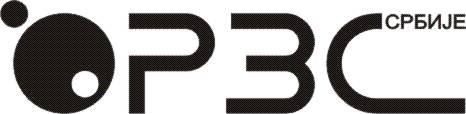 